ST. MICHAEL’S CATHOLIC GRAMMAR SCHOOL 	Nether Street  	 	 	 	 	 	 	Voluntary Aided    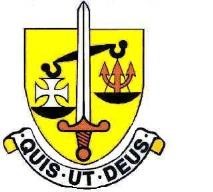 	North Finchley 	 	“An outstandingly effective School” Ofsted London N12 7NJ                              Tel: 020 8446 2256 	 	 	 	 	 	Email: office@ st-michaels.barnet.sch.uk	 	 	 	 	 	        			Website: www.st-michaels.barnet.sch.uk 4 Form Entry Voluntary Aided Grammar School for Girls with Boys in the Sixth Form. 850 on Roll.  240 in Sixth Form. Peripatetic Oboe & Piano Teacher The school is seeking an experienced and inspirational teacher to join the Music Department from January 2023. The successful applicant will be an outstanding oboist and piano teacher (piano up to grade 5) who enjoys working with young people. Experience of teaching students at a secondary school age from beginner to Grade 8, and preparing students for ABRSM examinations and the performing requirements for GCSE Music, is essential. Peripatetic teachers at St. Michael’s Catholic Grammar School are self-employed and work closely with the school and parents. The hourly rate for instrumental and vocal tuition from January 2023 will be £39.00.  We expect there to be at least a whole day of teaching for the successful applicant, with the potential for an additional half or full day, depending on the number of new students signing up. There is the possibility of leading a school ensemble in the future. St. Michael’s is a selective school with a distinctive Catholic ethos.  Students are very well behaved and the school is a very pleasant working environment. Music is well-established within the school, with frequent performance opportunities available to students. The department currently comprises the Director of Music and 14 self-employed peripatetic music teachers. The department has five air-conditioned practice rooms available for instrumental/vocal lessons, a large class teaching room, and drum room. There are a broad range of extra-curricular opportunities available to students, including two orchestras, two choirs, Jazz Band, Flute Ensemble and a Wind Ensemble. There are ensemble concerts, Chamber Concerts for soloists and small ensembles, and musical theatre productions. Music plays an important role in the Catholic life of the school, and the department has a history of concert tours to Europe such as Prague and Amsterdam. An ABRSM Private Visit is organised annually.  Interested teachers should complete the Teaching Staff Application Form on the school website. Please send completed applications to applications@st-michaels.barnet.sch.uk. Closing date: Monday 28th November - midday  Shortlisted candidates will be invited to interview. Part of the process will include a short oboe lesson with one of our students. We expect interviews to take place during the week commencing 5th December.  We are committed to safeguarding and promoting child welfareThe post is subject to an enhanced DBS checkSt Michael’s is an equal opportunities employer - applications are welcome from all sections of the community